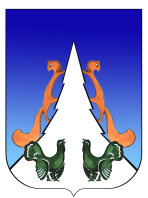 Ханты-Мансийский автономный округ – ЮграСоветский районгородское поселение АгиришА Д М И Н И С Т Р А Ц И Я628245, Ханты-Мансийский автономный округ-Югра, телефон:(34675) 41233Тюменской области, Советский районп. Агириш ул. Винницкая 16факс: (34675) 41233 						эл.адрес: agirish@sovrnhmao.ruПОСТАНОВЛЕНИЕ «24» января 2024 г. 							                  №  14/НПАО внесении изменений  в постановление администрации городского поселения Агириш от 16.03.2021 № 59/НПА «О порядке формирования резерва управленческих кадров для замещения должностей муниципальной службы в администрации городского поселения Агириш»В соответствии с Постановлениями Губернатора автономного округа от 27.12.2010 № 247 «Об утверждении Положения о кадровом резерве на государственной гражданской службе Ханты-Мансийского автономного округа – Югры», от 27.12.2010 № 248 «О порядке формирования резерва управленческих кадров для замещения целевых управленческих должностей в органах государственной власти Ханты-Мансийского автономного округа – Югры»:Внести в постановление администрации городского поселения Агириш от 16.03.2021 № 59/НПА «О порядке формирования резерва управленческих кадров для замещения должностей муниципальной службы в администрации городского поселения Агириш» следующие изменения:1.1. В приложении 1 пункт 3.7 раздела 3 изложить в новой редакции:«В резерв управленческих кадров могут включатся гражданские служащие (граждане) с учетом заслуг и личного вклада в защиту Отечества, в том числе в ходе специальной военной операции, граждане, достигшие 18 лет, владеющие государственным языком Российской Федерации, при условии отсутствия у них ограничений и запретов, препятствующих поступлению на муниципальную службу, соответствующие квалификационным требованиям, предъявляемым к целевым управленческим должностям, должностям муниципальной службы, для замещения которых формируется резерв управленческих кадров, кадровый резерв (далее - кандидаты).»Опубликовать настоящее постановление в бюллетене «Вестник городского поселения Агириш» и разместить на официальном сайте администрации городского поселения Агириш.Настоящее постановление вступает в силу с момента официального опубликования.Контроль исполнения настоящего постановления оставляю за собой.Глава городского поселения Агириш                                                             И.В. Ермолаева